NOT: Enstitü Formları kısmında matbu formu bulunmayan tüm başvurular için bu form kullanılacaktır. Form doldurulduktan sonra varsa ekleri ile birlikte bağlı bulunulan Anabilim Dalı Sekreterliği’ne teslim edilecek, Sekreterlik tarafından EBYS üzerinden üst yazı ile Enstitüye gönderilecektir.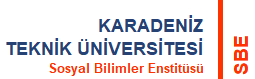 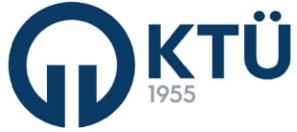 *4982 Sayılı Bilgi Edinme Hakkı Kanunu kapsamındaki talepler için lütfen https://www.ktu.edu.tr/bilgiedinme adresi üzerinden başvuru yapınız. Başvurunuzu destekleyecek nitelikte belgeleri ( transkript, rapor vb) varsa ekleyiniz alan yeterli olmazsa ek sayfa kullanarak form ekinde sunabilirsiniz.HazırlayanKontrol EdenOnaylayanEnstitü SekreterliğiEnstitü Kalite KomisyonuEnstitü Müdürü